Client Information Sheet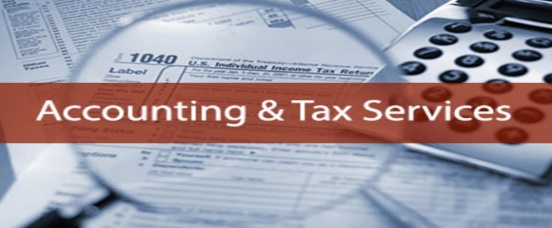 Coupled Indicate here if you have any of the followingMedical receipts plus traveling more than 50klm          Yes:           No: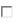 Donations to charities.                                                       Yes:            No:Other non-refundable tax deductions.                            Yes:           No: Note:If you have any of these receipts you will need Total each type and text or email me your totals.Children or other dependents you are looking afterImportant, this is an official document. Keep a copy for yourself in a safe secured place. Required documents need to be attached:Two pieces of Identification:   Driver’s License front & back.      S.I.N. Card front & backSmoky Lake Accounting, Bookkeeping, & Tax ServicesSmoky Lake Accounting, Bookkeeping, & Tax ServicesSmoky Lake Accounting, Bookkeeping, & Tax ServicesSmoky Lake Accounting, Bookkeeping, & Tax ServicesSmoky Lake Accounting, Bookkeeping, & Tax ServicesSmoky Lake Accounting, Bookkeeping, & Tax ServicesSmoky Lake Accounting, Bookkeeping, & Tax ServicesSmoky Lake Accounting, Bookkeeping, & Tax ServicesSmoky Lake Accounting, Bookkeeping, & Tax ServicesSmoky Lake Accounting, Bookkeeping, & Tax ServicesSmoky Lake Accounting, Bookkeeping, & Tax ServicesSmoky Lake Accounting, Bookkeeping, & Tax ServicesSmoky Lake Accounting, Bookkeeping, & Tax ServicesDate: 8 April, 2020Date: 8 April, 2020Date: 8 April, 2020Date: 8 April, 2020Date: 8 April, 2020Client Information                                                                                      Federal Government  Protect B FormClient Information                                                                                      Federal Government  Protect B FormClient Information                                                                                      Federal Government  Protect B FormClient Information                                                                                      Federal Government  Protect B FormClient Information                                                                                      Federal Government  Protect B FormClient Information                                                                                      Federal Government  Protect B FormClient Information                                                                                      Federal Government  Protect B FormClient Information                                                                                      Federal Government  Protect B FormClient Information                                                                                      Federal Government  Protect B FormClient Information                                                                                      Federal Government  Protect B FormClient Information                                                                                      Federal Government  Protect B FormClient Information                                                                                      Federal Government  Protect B FormClient Information                                                                                      Federal Government  Protect B FormClient Information                                                                                      Federal Government  Protect B FormClient Information                                                                                      Federal Government  Protect B FormClient Information                                                                                      Federal Government  Protect B FormClient Information                                                                                      Federal Government  Protect B FormClient Information                                                                                      Federal Government  Protect B FormHead of houseHead of houseLast:Last:Last:Last:Last:Last:Last:Middle:Middle:Middle:Middle:Middle:Middle:First:First:First:Address   Po BoxAddress   Po BoxSIN: SIN: SIN: SIN: SIN: SIN: SIN: City, Postal codeCity, Postal codeProv: Prov: Prov: PC: PC: Date of BirthDate of BirthYear: Year: Year: Month:Month:Month:Month:Month:Day:Day:Day:Marital StatusMarital StatusMarried: Married: Married: Single:Single:Single:Common law:Common law:Common law:Common law:Common law:Home / Work PhoneHome / Work PhoneCell No:  Cell No:  Cell No:  Cell No:  Cell No:  Cell No:  Cell No:  Email: Email: Email: Email: Email: Canadian: Y:   N:Canadian: Y:   N:Canadian: Y:   N:First Filing?  Y:      N:First Filing?  Y:      N:First Filing?  Y:      N:First Filing?  Y:      N:First Filing?  Y:      N:First Filing?  Y:      N:First Filing?  Y:      N:First Filing?  Y:      N:First Filing?  Y:      N:First Filing?  Y:      N:First Filing?  Y:      N:Residency Change: AB. Y:   N:Residency Change: AB. Y:   N:Residency Change: AB. Y:   N:Residency Change: AB. Y:   N:Volunteer Fire-Fighter: Y:   N:                         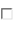 Volunteer Fire-Fighter: Y:   N:                         Volunteer Fire-Fighter: Y:   N:                         Volunteer Fire-Fighter: Y:   N:                         Prison Confinement: Y:     N:Prison Confinement: Y:     N:Prison Confinement: Y:     N:Prison Confinement: Y:     N:Prison Confinement: Y:     N:Prison Confinement: Y:     N:Prison Confinement: Y:     N:Prison Confinement: Y:     N:Prison Confinement: Y:     N:Prison Confinement: Y:     N:Disability Tax Credit:   Y:    N:        Disability Tax Credit:   Y:    N:        Disability Tax Credit:   Y:    N:        Disability Tax Credit:   Y:    N:        Elections Canada: Y:      N:            Sold Foreign Property:   Y:             N:                Elections Canada: Y:      N:            Sold Foreign Property:   Y:             N:                Elections Canada: Y:      N:            Sold Foreign Property:   Y:             N:                Elections Canada: Y:      N:            Sold Foreign Property:   Y:             N:                Elections Canada: Y:      N:            Sold Foreign Property:   Y:             N:                Elections Canada: Y:      N:            Sold Foreign Property:   Y:             N:                Elections Canada: Y:      N:            Sold Foreign Property:   Y:             N:                Elections Canada: Y:      N:            Sold Foreign Property:   Y:             N:                Elections Canada: Y:      N:            Sold Foreign Property:   Y:             N:                Elections Canada: Y:      N:            Sold Foreign Property:   Y:             N:                Elections Canada: Y:      N:            Sold Foreign Property:   Y:             N:                Elections Canada: Y:      N:            Sold Foreign Property:   Y:             N:                Elections Canada: Y:      N:            Sold Foreign Property:   Y:             N:                Elections Canada: Y:      N:            Sold Foreign Property:   Y:             N:                Elections Canada: Y:      N:            Sold Foreign Property:   Y:             N:                Elections Canada: Y:      N:            Sold Foreign Property:   Y:             N:                Elections Canada: Y:      N:            Sold Foreign Property:   Y:             N:                Elections Canada: Y:      N:            Sold Foreign Property:   Y:             N:                Sale of Personal Property: Y:    N:                 Do you want to register with the CRA Online Email notification? Y:   N:Sale of Personal Property: Y:    N:                 Do you want to register with the CRA Online Email notification? Y:   N:Sale of Personal Property: Y:    N:                 Do you want to register with the CRA Online Email notification? Y:   N:Sale of Personal Property: Y:    N:                 Do you want to register with the CRA Online Email notification? Y:   N:Sale of Personal Property: Y:    N:                 Do you want to register with the CRA Online Email notification? Y:   N:Sale of Personal Property: Y:    N:                 Do you want to register with the CRA Online Email notification? Y:   N:Sale of Personal Property: Y:    N:                 Do you want to register with the CRA Online Email notification? Y:   N:Sale of Personal Property: Y:    N:                 Do you want to register with the CRA Online Email notification? Y:   N:Sale of Personal Property: Y:    N:                 Do you want to register with the CRA Online Email notification? Y:   N:Sale of Personal Property: Y:    N:                 Do you want to register with the CRA Online Email notification? Y:   N:Sale of Personal Property: Y:    N:                 Do you want to register with the CRA Online Email notification? Y:   N:Sale of Personal Property: Y:    N:                 Do you want to register with the CRA Online Email notification? Y:   N:Sale of Personal Property: Y:    N:                 Do you want to register with the CRA Online Email notification? Y:   N:Sale of Personal Property: Y:    N:                 Do you want to register with the CRA Online Email notification? Y:   N:Sale of Personal Property: Y:    N:                 Do you want to register with the CRA Online Email notification? Y:   N:Sale of Personal Property: Y:    N:                 Do you want to register with the CRA Online Email notification? Y:   N:Sale of Personal Property: Y:    N:                 Do you want to register with the CRA Online Email notification? Y:   N:Sale of Personal Property: Y:    N:                 Do you want to register with the CRA Online Email notification? Y:   N:Do You Authorize George B. Nylan, Accountant to file and retrieve information & Represent you with CRA?   Y:             N:Do You Authorize George B. Nylan, Accountant to file and retrieve information & Represent you with CRA?   Y:             N:Do You Authorize George B. Nylan, Accountant to file and retrieve information & Represent you with CRA?   Y:             N:Do You Authorize George B. Nylan, Accountant to file and retrieve information & Represent you with CRA?   Y:             N:Do You Authorize George B. Nylan, Accountant to file and retrieve information & Represent you with CRA?   Y:             N:Do You Authorize George B. Nylan, Accountant to file and retrieve information & Represent you with CRA?   Y:             N:Do You Authorize George B. Nylan, Accountant to file and retrieve information & Represent you with CRA?   Y:             N:Do You Authorize George B. Nylan, Accountant to file and retrieve information & Represent you with CRA?   Y:             N:Do You Authorize George B. Nylan, Accountant to file and retrieve information & Represent you with CRA?   Y:             N:Do You Authorize George B. Nylan, Accountant to file and retrieve information & Represent you with CRA?   Y:             N:Do You Authorize George B. Nylan, Accountant to file and retrieve information & Represent you with CRA?   Y:             N:Do You Authorize George B. Nylan, Accountant to file and retrieve information & Represent you with CRA?   Y:             N:Do You Authorize George B. Nylan, Accountant to file and retrieve information & Represent you with CRA?   Y:             N:Do You Authorize George B. Nylan, Accountant to file and retrieve information & Represent you with CRA?   Y:             N:Do You Authorize George B. Nylan, Accountant to file and retrieve information & Represent you with CRA?   Y:             N:Do You Authorize George B. Nylan, Accountant to file and retrieve information & Represent you with CRA?   Y:             N:Do You Authorize George B. Nylan, Accountant to file and retrieve information & Represent you with CRA?   Y:             N:Do You Authorize George B. Nylan, Accountant to file and retrieve information & Represent you with CRA?   Y:             N:Partner/SpousePartner/SpousePartner/SpousePartner/SpousePartner/SpousePartner/SpousePartner/SpousePartner/SpousePartner/SpousePartner/SpousePartner/SpousePartner/SpousePartner/SpousePartner/SpousePartner/SpousePartner/SpousePartner/SpouseNameSIN Notes: Notes: Notes: Notes: Notes: Birth Date M/D/YrNotes: Notes: Notes: Notes: Notes: Home / Work PhoneCell: Cell: Cell: Cell: Cell: Email Address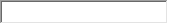 M:                       F: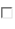 M:                      F:M:                       F:M:                       F:M:                       F:M:                       F:M:                       F:M:                       F:M:                       F:Other information needed:  Other information needed:  Other information needed:  Other information needed:  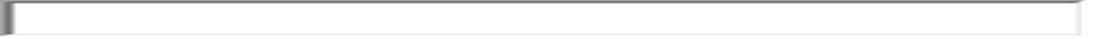 Accountability ClauseAccountability ClauseAccountability ClauseAccountability ClauseBy signing this document, the are authorizing the firm of Global Office CA dba Smoky Lake Accounting, Bookkeeping, & Tax into a confidential agreement to work on your financial documents and report Tax earning and deductions to the cra on your behalf without audit.Our firm cannot be held responsible for any Information exchanged by you the client in the accounting, bookkeeping, taxes that we process on your behalf and the client is responsible for making sure the information exchanged is correct. In Addition, our firm agrees with the Client that all information exchanged will be held in strict confidence and never divulged or released to anyone without your consent. All your information will be protected.These agreements can be rescinded at anytime the client wishes by writing.By signing this document, the are authorizing the firm of Global Office CA dba Smoky Lake Accounting, Bookkeeping, & Tax into a confidential agreement to work on your financial documents and report Tax earning and deductions to the cra on your behalf without audit.Our firm cannot be held responsible for any Information exchanged by you the client in the accounting, bookkeeping, taxes that we process on your behalf and the client is responsible for making sure the information exchanged is correct. In Addition, our firm agrees with the Client that all information exchanged will be held in strict confidence and never divulged or released to anyone without your consent. All your information will be protected.These agreements can be rescinded at anytime the client wishes by writing.By signing this document, the are authorizing the firm of Global Office CA dba Smoky Lake Accounting, Bookkeeping, & Tax into a confidential agreement to work on your financial documents and report Tax earning and deductions to the cra on your behalf without audit.Our firm cannot be held responsible for any Information exchanged by you the client in the accounting, bookkeeping, taxes that we process on your behalf and the client is responsible for making sure the information exchanged is correct. In Addition, our firm agrees with the Client that all information exchanged will be held in strict confidence and never divulged or released to anyone without your consent. All your information will be protected.These agreements can be rescinded at anytime the client wishes by writing.By signing this document, the are authorizing the firm of Global Office CA dba Smoky Lake Accounting, Bookkeeping, & Tax into a confidential agreement to work on your financial documents and report Tax earning and deductions to the cra on your behalf without audit.Our firm cannot be held responsible for any Information exchanged by you the client in the accounting, bookkeeping, taxes that we process on your behalf and the client is responsible for making sure the information exchanged is correct. In Addition, our firm agrees with the Client that all information exchanged will be held in strict confidence and never divulged or released to anyone without your consent. All your information will be protected.These agreements can be rescinded at anytime the client wishes by writing.Please make all payments to:    gbnylan@outlook.com                                             Yes: Please make all payments to:    gbnylan@outlook.com                                             Yes: Please make all payments to:    gbnylan@outlook.com                                             Yes: Please make all payments to:    gbnylan@outlook.com                                             Yes: Head of House Print and sign: {{t:s;r:y;o:"Signer 1";}}                                                                8 April, 2020Head of House Print and sign: {{t:s;r:y;o:"Signer 1";}}                                                                8 April, 2020Head of House Print and sign: {{t:s;r:y;o:"Signer 1";}}                                                                8 April, 2020Head of House Print and sign: {{t:s;r:y;o:"Signer 1";}}                                                                8 April, 2020Spouse/Partner Print and Sign:  {{t:s;r:y;o:"Signer 2";}}                                                            8 April, 2020Spouse/Partner Print and Sign:  {{t:s;r:y;o:"Signer 2";}}                                                            8 April, 2020Spouse/Partner Print and Sign:  {{t:s;r:y;o:"Signer 2";}}                                                            8 April, 2020Spouse/Partner Print and Sign:  {{t:s;r:y;o:"Signer 2";}}                                                            8 April, 2020